Drawing 1 Syllabus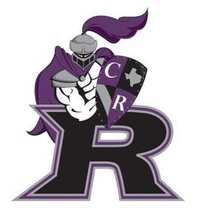 Mrs. Soto								Cedar Ridge High School 2017-2018C133512-704-0165Conference Period: 5BAbigail_Soto@roundrockisd.orghttp://sotoart.weebly.com/Twitter: SotoArtHSIG: SotoArtHSDrawing 1Full year course will cover: The Drawing StudioPortraiture & RealismLandscape & ArchitectureColor TheoryComposition & Mixed MediaArtistic Voice & CritiqueRequired Supply Fee $30Drawing Fee Includes:Spiral 8.5” x 11” sketchbookArtist pencil sets 4H-6BMarkers, sharpies, rulersColor PencilsInk, pensSoft, Oil PastelWatercolorWatercolor pencilsGraphite PowderArtist papersAcrylic paint, brushesStill life materialsThe fee is essential to my program because itpurchases all of my art supplies for the year.Cash or check* *check made out to CRHS Art with license #.Grading:70% Major Grades Portfolio work, major writing assignments, tests, etc.30% Minor GradesPractice, planning, critiques, warm-ups, classwork,etcGrading Scale:A	90 and aboveB	80 – 89C	70-79F	69 or belowArt Club: TBD dates & timesAttendance:Attendance is expected. Any time spent out of the classroom must be made up. Please notify teacher when absence and check website for missed work to complete.Late work:Major assignments turned in late will receive a maximum grade of 70. Late major assignments will not be accepted after the end of the IPR grading period. No minor grades will be accepted late.Make-up work:Missed assignments from excused absences must be turned-in within 5 school days.MediaUse of Electronic Devices will be to teacher discretion only when deemed appropriate to the learning and creative process.TEKS- Texas Essential Knowledge & SkillsThe course will follow the art curriculum created by both the state and the district.A. Foundations: Observation & PerceptionB. Creative ExpressionC. Historical & Cultural RelevanceD. Critical Evaluation and ResponseClassroom behavior expectationsBe ResponsibleBe RespectfulBe SafeBe TrustworthyAlways do their personal bestTutoring:Available Monday-Thursday 8:00-8:55amWhat’s next year?Art 2- Painting, Drawing, Sculpture, CeramicsArt 3- Pre/AP Painting, Drawing, Sculpture, Ceramics, Art 4- AP Art History, AP 2-D, AP 3-DCompetitionAll advanced art students at CRHS MUST complete in a competition.Scholastic Art- December 2017VASE (Visual Arts Scholastic Event), a UIL Art Competition,  Saturday, February 10, 2017Etc…Academic IntegrityEach student is expected to follow the RRISD Code of Conduct and Student handbook. Dishonest work will be disciplined accordingly.Donation Wish ListComputer paper, paint, brushes, pencils, newspaperTips to be successful in artCome to class everydayCome prepared (sketchbook, pencil etc…)Work bell to bellAsk questions from teacher & other studentsWhen absent, make up work quicklyTurn in work on deadlinesDraw, draw, drawHave fun!!!PARENTS:I have read and understand the course requirements and procedures for Art. I understand the art supplies requirements and will pay $30 to CRHS Art Department. If I am unable to pay the Art Fee I will notify Mrs. Soto and she will look for outside donors to sponsor the student. The classroom supplies are purchased from the Art fee collected and is essential to the curriculum and success of the classroom. To acknowledge receipt of this information, please go to the website and fill out the form. If you have no access to the internet please fill out this form and return to Mrs. Soto. To sign the syllabus.Go to sotoart.weebly.com (save as a bookmark for future reference)Click on “Mrs. Soto Parent Form” link.Please fill out and submit the google form.I will send you a confirmation email when finished.If you cannot access the internet please fill out the following form. If you filled out the google form you do NOT have to return this paper.Parent/Guardian Signature_______________________________________________ Date________________________	      Parent/Guardian(s) Printed Name(s):    _______________________________________Cell Phone:_________________                                              Parent Email: ______________________________________________Student Name__________________________________________________ Art Period:______________________Email is my best form of communication, so I want to make sure that I have their up-to-date email information.  Signed syllabus and Art Money Fee Due Sept 1, 2017 Cedar Ridge Art Department Contract 2017-2018STUDENTS:I have read and agree to the terms of the class syllabus.I will give 100% effort in this class – including class work, homework, and any other activities the class is asked to do.I will respect each classmate by putting people up rather than putting people down, and listening carefully to everyone.  I will choose not to bully anyone in any way, such as yelling, pushing, touching, judging, or annoying.Whatever is said in this room will stay in this room, so that this is a safe place to make mistakes and learn from them.I realize that I will be challenged in this class and it is my choice to accept the challenge.I acknowledge and will strive to meet the class expectations, and I will follow all class and school rules.I acknowledge and will accept the consequences if I fail to meet the class expectations or class and school rules.____________________________________	      	____________________________________Student Printed Name                                                             	 Student’s Gmail Address____________________________________       	Student Signature   			Date                 Student survey1. Interest level in taking this course: (0= none, 10=extremely excited), circle one10	8	6	4	2	02. List the art classes you have already taken._____________________________________________________________________3. Are you interested in entering competitions this year? They range from $5 - $15 each entry.   YES      NO4. Are you interested in doing art community events?____________________________________________________________5. Are you interested in art club?___________________________________________________________________________________6. What are you most excited about doing in art class this year?________________________________________________7. What do you want me to know about you?_____________________________________________________________________________________________________________________________________________________________________________________________8. What do you think will be your biggest challenge this year?____________________________________________________________________________________________________________________________________________________________________________9. After high school, what are your plans?__________________________________________________________________________10. Tell me something interesting about yourself. _________________________________________________________________________________________________________________________________________________________________________________________